Цель Дня заключается в повышении уровня осведомленности о том, как люди принимают меры для снижения риска бедствий       Природные явления не всегда приносят пользу человечеству. Разбушевавшаяся стихия не просто нарушает умеренную жизнь людей, она приводит к разрушению, уничтожению материальных ценностей и гибели населения. Землетрясения, извержения вулканов, наводнения, пожары, оползни, лавины и другие катастрофы приносят горечь утраты, боль и страдания человечеству по всему миру. проведения разъяснительной работы среди населения и общин, которые наиболее подвержены опасности стать жертвой стихийных, экологических и техногенных бедствий, относительно доступных средств по предотвращению перерастания опасностей в катастрофы       Стихийные бедствия приносят смерть, разрушения и вызывают социальные и экономические потрясения в первую очередь на местном уровне. Ежегодно миллионы людей вынуждены покидать родные места в результате стихийных бедствий. В 2014 году перемещенными лицами стали 19,3 миллиона человек. В среднем в результате стихийных бедствий погибает 184 человека в день.Действия населения при наводнении      Предупредить о наводнении может сигнал «Внимание всем!», передаваемый сиренами, прерывистыми гудками предприятий и транспортных средств.Действия населения при внезапном наводненииДо прибытия помощи1. Эвакуируйтесь в ближайшее безопасное место.2. Подготовьте плавсредства или соорудите плот из подручных материалов на случай вынужденной самоэвакуации.3. Оставайтесь в ближайшем безопасном месте до схода воды.4. В дневное время вывесите белое или цветное полотнище, в ночное время подавайте световые сигналы.Если ураган, буря застали Вас на улице, необходимо:— укрыться в убежище или подвале ближайшего здания (если есть возможность);— быстро лечь на дно канавы, котлована, придорожного кювета;— прикрыть голову сумкой, портфелем, любым другим предметом;— держаться подальше от зданий и деревьев, мостов и путепроводов, рекламных щитов, павильонов;— остерегаться разлетающихся обломков стекла, шифера, кусков кровельного железа;— после урагана держаться подальше от зданий, столбов, высоких заборов — они могут обрушиться. Остерегаться оборванных электрических проводов.Если ураган застал Вас на открытой местности, необходимо:— укрыться в канаве, яме, овраге, любой выемке: лечь на дно и плотно прижаться к земле;— не укрываться под отдельно стоящими деревьями, у столбов, мачт, близко подходить к линиям электропередач.Если Вы увидели и услышали гул приближающегося смерча, необходимо:— укрыться в ближайшем убежище, подвале, овраге, лечь на дно любого углубления и прижаться к земле;— при движении в автомобиле — немедленно покинуть его и укрыться в убежище, подвале или в складках местности.Если гроза, сильный ливень застали Вас дома, необходимо:— отключить телевизор и другие электрические приборы;— закрыть окна и двери, поток воздуха — хороший проводник электрического тока;— не стоять перед открытым окном, не держать в руках металлические предметы. Самым надежным местом будет являться середина комнаты;— дом. животных укрыть в хлеву, сарае, закрыть все окна и двери в них;— предусмотреть в подвале дома водосточный колодец с глубоким дном и водоотводные канавы вокруг дома.Если гроза, сильный ливень застали Вас на открытой местности, необходимо:— укрыться в складках местности (канава, яма, неглубокий овраг);— не укрываться под отдельно стоящими деревьями, особенно под дубами и лиственницами;— держаться подальше от металлоконструкций, труб и водных поверхностей;— при движении в автомобиле — остановиться и переждать грозу и ливень.При вынужденной самоэвакуации1. Быстро займите ближайшее возвышенное место.2. Для эвакуации применяйте плот из подручных средств.3. Эвакуируйтесь только тогда, когда поднявшийся уровень воды угрожает вашей безопасности.Действия населения при заблаговременном оповещении о наводнении1. Включите телевизор, радио, прослушайте рекомендации.2. Отключите воду, газ, электричество, погасите огонь в печи.3. Создайте запас пищи и воды в герметичной таре.4. Укрепите (забейте) окна, двери нижних этажей.5. Перенесите на верхние этажи ценные вещи.6. Возьмите необходимые вещи и документы. Следуйте на эвакуационный пункт.Действия населения при урагане, буре, смерче, ливнях и грозахЕсли Вы получили штормовое предупреждение (оно может быть передано после сигнала «Внимание всем!» или только при помощи СМИ), находясь дома, необходимо:— закрыть окна, двери, чердачные помещения;— убрать с балконов, лоджий, подоконников вещи;— выключить газ, потушить огонь в печах;— подготовить аварийное освещение, фонари, свечи;— создать запас воды и продуктов питания на 2-3 суток;— подготовить медикаменты и перевязочные материалы;— укрыться в подвале, погребе или занять внутреннюю комнату, подальше от окон;— домашних животных укрыть в хлеву, сарае, плотно закрыть двери и окна в них. Создать запас корма и воды на 2-3 дня;— не выходить на улицу сразу после ослабления ветра: через несколько минут порыв может повториться;— оставить включенными телевизор, радиоприемники, радиоточку;— по окончании урагана убедиться в отсутствии запаха газа. Не зажигать огонь до тех пор, пока не будет уверенности, что нет утечки газа.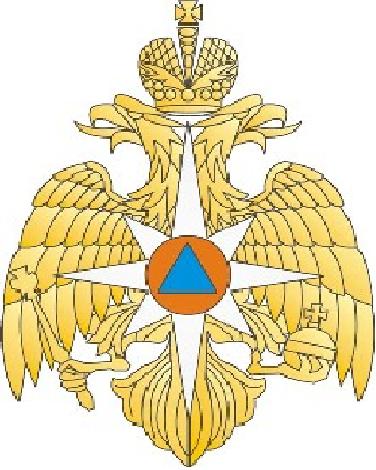 МЧС информирует:13 октября 2018 года Международный день по уменьшению опасности бедствий ОНДиПР Приозерского района УНДиПР Главное управление МЧС России по Ленинградской области призывает граждан быть бдительными и напоминает о необходимости неукоснительно соблюдать правила пожарной безопасностиВ случае возникновения чрезвычайной ситуации звоните в ЕДИНУЮ СЛУЖБУ СПАСЕНИЯ по телефону «01» (112).Единый «телефон доверия» Главного управления МЧС России по Ленинградской области — (812) 579-99-99.